Motto: Roll Call: Purpose: Districts Reporting[  ] Avalon West[  ] Central Newfoundland[  ] Green Bay [  ] Labrador South[  ] Notre Dame Bay South[  ] St. John’s[  ] Trinity/Bonavista[  ] West Coast NLActivities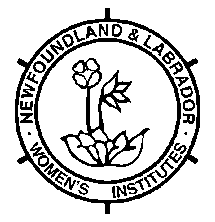 Provincial Convenors ReportCONVENERSHIP:______________________________1 copy to NLWI Provincial Office1 copy to FWIC National Convener1 copy to be kept for your filesAvalon WestProjects:.Special Thanks: Donations: Central NewfoundlandProjects: Special Thanks: Donations: Green Bay Projects: Special Thanks: Donations: Labrador SouthProjects: Special Thanks:.Donations: Notre Dame Bay SouthProjects: Special Thanks:. Donations: St. John’sProjects: Special Thanks:.Donations: Trinity and BonavistaProjects: Special Thanks: Donations: West Coast NewfoundlandProjects: Special Thanks: Donations: 